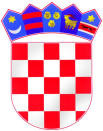 REPUBLIKA HRVATSKA OSNOVNA ŠKOLA EUGENA KVATERNIKAŠKOLSKA ULICA 410410 VELIKA GORICAKLASA: 007-04/23-02/09URBROJ: 238/31-17-01-23-02Velika Gorica, 22. rujna 2023. godineZ A P I S N I Ks 26. sjednice Školskog odbora Osnovne Škole Eugena Kvaternika održane 22. rujna 2023. godine s početkom u 07:30 sati.Nazočni članovi:Irena Meštrović: izabrani predstavnik od strane učitelja i stručnih suradnikaVid Vučak: izabrani predstavnik od strane učitelja i stručnih suradnika; Mladen Panižić: izabrani predstavnik od strane radničkog vijećaLeon Lukinić: izabrani predstavnik osnivačaTomislav Brebrić - izabrani predstavnik osnivačaSanja Šipušić Komar: izabrani predstavnik od strane roditeljaNenazočni članovi:Rudolf Vujević: izabrani predstavnik osnivačaPrisutni:Ravnateljica: Monika Brleković, Zapisničar: Marija Filip-tajnicaPredsjednica Školskog odbora je predložila sljedeći:D N E V N I   R E DVerificiranje Zapisnika s 25. sjednice Školskog odbora Osnovne Škole Eugena Kvaternika održane 31. kolovoza 2023. godine s početkom u 07:30 sati Davanje prethodne suglasnosti ravnateljici Škole za zasnivanje radnog odnosa:- KUHAR/ICA - 1 izvršitelj, određeno puno radno vrijeme- UČITELJ/ICA MATEMATIKE - 1 izvršitelj, određeno nepuno radno vrijeme, 20 sati- UČITELJ/ICA INFORMATIKE - 1 izvršitelj, neodređeno nepuno radno vrijeme, 20 satiZamolbe za korištenje školske sportske dvorane u školskoj godini 2023./2024.Izbor osiguravatelja za osiguranje učenika u školskoj godini 2023./2024.Pitanja i prijedloziUtvrđuje se da je predloženi Dnevni red jednoglasno usvojen.Ad. 1Školski odbor je jednoglasno, bez rasprave, usvojio zapisnik s 25. sjednice Školskoga odbora održane 22. rujna 2023. godine.Ad 2.Ravnateljica škole traži suglasnost za zapošljavanje kuhara/ice i učitelja/ice matematikeNa temelju članka 114 stavak 1. Zakona o odgoju i obrazovanju u osnovnoj i srednjoj školi,NN,broj:87/08, 86/09, 92/10, 105/10, 90/11, 5/12, 16/12, 86/12, 126/12, 94/13, 152/14, 07/17, 68/18, 98/19, 64/20, 151/22) i članka  17. Pravilnika o zapošljavanju te procijeni i vrednovanju kandidata za zapošljavanje, tražim prethodnu suglasnost  Školskog odbora za zasnivanje radnog odnosa s Mirjanom Kirin na poslovima kuharice na određeno puno radno vrijeme i Josipom Božom na poslovima učitelja matematike, određeno nepuno radno vrijeme, 20 sati tjedno.Obrazloženje:Kuhar Tomislav Babriga na neplaćenom je dopustu. Prema posljednjem natječaju zaposlena je nestručna zamjena na 5 mjeseci. Usmenoj provjeri kandidati prisustvovala je samo jedna kandidatkinja, Mirjana Kirin, stoga ravnateljica traži suglasnost za njezinu zapošljavanje. Učiteljica matematike Blaženka Mirenić koristi porodiljni dopust kao nepuno radno vrijeme od 20 sati. Raspisan je natječaj na koji su se prijavile dvije osobe, od kojih je jedna osoba odustala. Ravnateljica traži suglasnost za zapošljavanje Josipa Bože, kao nestručne zamjene, do 5 mjeseci.Primjedbi nije bilo te je Školski odbor jednoglasno donio sljedeću:OdlukuŠkolski odbor daje suglasnost ravnateljici škole Moniki Brleković za zasnivanje radnog odnosa s Mirjanom Kirin, na određeno puno radno vrijeme i Josipom Božom, na određeno nepuno radno vrijeme 20 sati.Ad 3.Kroz mjesec rujan pristigle su zamolbe za korištenje sportske dvorane škole. Korisnici koji su i koristili dvoranu ostaju u dosadašnjem rasporedu: OK Velika Gorica, KK Gorica, KK Velgor, OK Gorica, HOK Gorica i Twirling klub star VG.Primjedbi nije bilo te je Školski odbor jednoglasno donio sljedeću:OdlukuŠkolski odbor daje suglasnost na raspored korištenja školske sportske dvorane.Ad 4.Kroz mjesec rujan pristigle su i ponude za osiguranje učenika. Uvidom u ponude smatramo da je osiguranje Groupama najpovoljnije. Primjedbi nije bilo te je Školski odbor jednoglasno donio sljedeću:OdlukuŠkolski odbor donosi odluku o odabiru Groupama osiguranja za osiguravatelja učenika.Ad 5.Uvođenjem kuhanog obroka u područne škole potrebno je nabaviti dodatnu opremu za kuhinju i prijenos hrane. Mijenja se plan nabave i pokreće se jednostavna nabava opreme za školsku kuhinju.Pokreće se jednostavna nabava za sistematske preglede zaposlenika.Primjedbi nije bilo te je Školski odbor jednoglasno donio sljedeću:OdlukuŠkolski odbor daje suglasnost za izmjenu plana nabave i pokretanje jednostavnih nabava, oprema školske kuhinje i sistematski pregledi.Budući da nije bilo daljnjih prijedloga ni pitanja, sjednica je završena u 08:00 sati.Zapisnik vodila:                                                               	       Predsjednica Školskog odbora:  Marija Filip						                	 Irena Meštrović